SAMTYKKEERKLÆRING - GDPRGDPR står for ”General Data Protection Regulation”, og er en lovgivning, som er indført af EU for at beskytte borgernes personoplysninger. Denne samtykkeerklæring er en del af denne lovgivning.Skolen har brug for at indhente personoplysninger vedr.  elever og forældre på NFS i forbindelse med elevernes skolegang. Skolen anvender alene disse personoplysninger med henblik på at opfylde skolens forpligtelser som skole. Overordnet indsamler skolen almindelige personoplysninger om en elev som fx navn, adresse, telefonnummer, sygedage og andre nødvendige oplysninger for at drive skoletilbuddet. Skolen har dog også brug for at indhente elevens CPR-nummer. Når skolen indsamler cpr. nr. på eleven, skyldes dette bl.a. skolens forpligtelser over for Undervisningsministeriet i forhold til at kunne søge tilskud, og at Undervisningsministeriet kan kontrollere, at eleven ikke er registreret på flere skoler.Skolen indsamler også almindelige personoplysninger om forældrene (Almindelige personoplysninger er: navn, mail, telefonnummer, adresse, betalingsoplysninger, etc. Dette gør skolen for at sikre sig nødvendige oplysninger i forhold til, hvem der er elevens forældremyndighedsindehavere og for bl.a. at kunne informere om skolens- og elevens forhold.Personlige oplysninger er enhver form for information om dit/jeres barn og om dig/jer. Det kan være helt almindelige personoplysninger såsom køn, fødselsår, navn, adresse, e-mailadresse, telefonnummer og barnets livretter og favoritbeskæftigelser, fritidsinteresser, eller personfølsomme oplysninger i form af medicin, diagnoser eller andre helbredsmæssige oplysninger og lignende.FormålBehandlingen af personoplysninger for dit/jeres barn og om dig/jer har til formål dels at opfylde de forpligtelser, som Næstved Fri Skole har til at indsamle, registrere og videregive personoplysninger i henhold til den til enhver tid gældende lovgivning for eleverne, dels at give dit/jeres barn den bedst mulige skolegang. Næstved Fri Skole viderebehandler ikke personoplysninger på nogen måde, der er uforenelig med disse formål.Skolen har som udgangspunkt brug for følgende oplysninger om eleven og dennes forældremyndighedsindehavere: Skolens administrative system TABULEX henter aktuelle folkeregister-oplysninger ved indtastning af cpr. nr. Data om elev: 
- Navne, folkeregisteradresse og cpr. nr.Data for forældremyndighedsindehavere:
- Fars navne, folkeregisteradresse, telefon (privat samt arbejde), e-mailadresse, cpr. nrData om mor: 
- Mors navne, folkeregisteradresse, telefon (privat samt arbejde), e-mailadresse, cpr. nr
Loyalitet over for skolens værdisæt, opsigelse af skoletilbuddet mv. Skolen gør opmærksom på, at forældre skal gøre sig bekendt med skolens vedtægter via skolens hjemmeside, og at forældre skal være loyale over for skolens værdigrundlag. Desuden skal forældre holde sig orienteret om samt overholde bestyrelsens retningslinjer for fx deltagelse i arbejdsdage, rengøring på skolen og lign. Ved indmeldelse forpligter begge forældre sig til at deltage i 2 arbejdsdage på skolen om året. Skolen har et sæt betalings- og gebyrregler, som forældre skal holde sig orienteret om via skolens hjemmeside, (https://naestved-fri-skole.dk/betaling) og vi gør særligt opmærksomt på, at begge forældremyndighedsindehavere hæfter for betalingen af skolepenge.Såfremt der er ønske om at udmelde sit barn, skal der rettes henvendelse til skolens kontor. InfolisterSkolen har en praksis for at udarbejde og videregive Infolister til forældre, således forældrene kan kontakte hinanden i forbindelse med sociale arrangementer, legeaftaler eller lign. Hermed ønsker skolen tilladelse til at videregive følgende oplysninger om barnet og forældre: Navn, telefonnr. og e-mailadresse.  Der gives samtykke til (sæt kryds): 

   At skolen må udlevere en infolister, hvori alene ovenstående personoplysninger indgår. 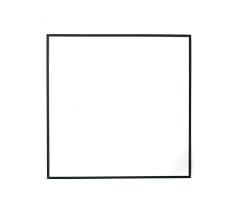 Derudover kan der også opstå situationer hvor lister med barnets fødselsdag kan være formålstjenstlige i forbindelse med sociale arrangementer. Hermed ønsker skolen tilladelse til at videregive følgende oplysninger om barnet og forældre: Navn, telefonnr., e-mailadresse og fødselsdag (barnets). At skolen må udlevere en infolisteliste, hvori alene ovenstående personoplysninger indgår.Skolen gør opmærksom på, at dette samtykke til enhver tid kan tilbagekaldes. Der skal rettes skriftlig henvendelse til skolens kontor herom.Samtykke til at indhente særlige oplysninger
Udover indsamling af almindelige oplysninger har skolen brug for at indhente en særlig kategori af personoplysninger (følsomme) for at kunne give eleven den bedste læring og trivsel på skolen. Konkret har skolen brug for at kende til en elevs tidligere skolegang, herunder støtte, som eleven måtte have fået bevilliget gennem Pædagogisk Psykologisk Rådgivning (PPR).Der gives samtykke til (sæt kryds): At skolen må indhente oplysninger fra udtalelser udarbejdet af Pædagogisk Psykologisk Rådgivning (PPR) vedrørende mit barn. At skolen kan anvende de helbredsoplysninger, som der er blevet videregivet til skolen af os, eller som skolen har fået af tredjepart, og som vi som forældre er orienteret om, fx oplysninger fra sundhedsplejersken. Skolen gør opmærksom på, at ovenstående samtykker til enhver tid, kan tilbagekaldes. Der skal rettes skriftlig henvendelse til skolens kontor herom. Samtykke til at offentliggøre billeder og videoer på diverse medier I forbindelse med synliggørelse af skolens tilbud, hverdag mv. offentliggør skolen billeder i forskellige sammenhæng, herunder forskellige sociale medier.  Skolen offentliggør kun neutrale billeder af elever. Det afgørende kriterium i forbindelse med vurdering af eventuel offentliggørelse er, at den afbildede ikke med rimelighed må kunne føle sig udstillet, udnyttet eller krænket, f.eks. i markedsførings eller andet kommercielt øjemed. For at kunne offentliggøre billeder, hvor jeres barn tydeligt kan blive identificeret, skal skolen have et samtykke hertil. Samtykke til at offentliggøre billeder på diverse medier (sæt kryds)Der gives samtykke til, at skolen må anvende billeder/video, hvor mit barn tydeligt er identificerbar, på følgende medier:   Billeder- / og eller videooptagelser taget under skolegang / arrangementer, og som vises og deles med andre elever og forældre. Skolens hjemmeside Foldere, brochurer og andre trykte udgivelser om skolenBillede- og/eller videooptagelse af mit/vores barn i til brug for intern kvalificering af personalets viden om børnene Billeder og/eller videooptagelse af mit/vores barn til brug i presse og lokalblade/aviser. Opbevaring af billeder og videooptagelser af mit/vores barn efter barnets udtrædelse med henblik på historiske formålSkolen gør opmærksom på, at ovenstående samtykker til enhver tid, kan tilbagekaldes. Der skal rettes skriftlig henvendelse til skolens kontor herom.
Samtykke til at offentlig gøre barnets egne billeder eller produkter med angivelse af barnets navn.(sæt kryds)  Der gives samtykke til, at skolen må anvende barnets billeder og produkter, hvor mit barns navn tydeligt er identificerbart, i forbindelse med udstillinger o. lign. internt og eksternt. Skolen gør opmærksom på, at ovenstående samtykker til enhver tid, kan tilbagekaldes. Der skal rettes skriftlig henvendelse til skolens kontor herom.Samtykke til at indhente personoplysninger ved nuværende eller tidligere skole (hvis det er relevant)For at få det bedste udgangspunkt for læring og trivsel på Næstved Fri Skole, har skolen brug for at kende til elevens nuværende eller tidligere skolegang samt den støtte, som eleven evt. har fået. Næstved Fri Skole skal i den forbindelse bede om jeres samtykke til indhentning af de nævnte oplysninger.Oplysningerne vil blive behandlet fortroligt, og kun relevante medarbejdere vil få indsigt i oplysningerne. Der gives hermed Næstved Fri Skole skriftligt samtykke til indhentning af relevante oplysninger som fx PPR-udredning, statusattest og lignende fra: Nuværende og tidligere skoleHjemkommunens PPRElevens navn: ____________________________________________________________________________Elevens cpr. nr.: __________________________________________________________________________Nuværende skole, klasse og kommune: ______________________________________________________________________________________________________________________________________________Forældremyndighedsindehavere: _______________________________________________________________________________________Adresse: ________________________________________________________________________________Tlf. nr.: _________________________________________________________________________________Forældremyndighedsindehavere: _______________________________________________________________________________________Adresse: ________________________________________________________________________________Tlf. nr.: __________________________________________________________________________________________________		________________________________________
Dato			                  Underskrift, forældremyndighedsindehaver _________________		________________________________________
Dato			                  Underskrift, forældremyndighedsindehaverKørselstilladelse Skolen skal have en tilladelse til, at barnet i særlige tilfælde må transporteres i private biler af personale eller forældre i forbindelse med udflugter og lign. arrangeret af skolen. (sæt kryds)   Der gives samtykke til, at mit barn må køre i private biler i skoletiden i forbindelse med udflugter og lign. Skolen gør opmærksom på, at dette samtykke til enhver tid, kan tilbagekaldes. Der skal rettes skriftlig henvendelse til skolens kontor herom.KanotureNæstved Fri Skole tager som en fast aktivitet på kanosejlads i løbet af skoleåret. Aktiviteten udføres i overensstemmelse med alle sikkerhedsregler og kun med uddannet personale.   Der gives samtykke til, at mit barn må deltage i kanosejlads Skolen gør opmærksom på, at dette samtykke til enhver tid kan tilbagekaldes. Der skal rettes skriftlig henvendelse til skolens kontor herom.TræklatringNæstved Fri Skole tilbyder træklatring som en mulig udendørsaktivitet. Aktiviteten udføres i overensstemmelse med alle sikkerhedsregler og kun med uddannet personale.   Der gives samtykke til, at mit barn må deltage i træklatring Skolen gør opmærksom på, at dette samtykke til enhver tid, kan tilbagekaldes. Der skal rettes skriftlig henvendelse til skolens kontor herom.Samtykke til at indhente personoplysninger ved nuværende eller tidligere børnehave (hvis det er relevant)For at få det bedste udgangspunkt for læring og trivsel på Næstved Fri Skole, har skolen brug for at kende til elevens tidligere institutionsliv samt den støtte, som eleven evt. har fået. Næstved Fri Skole skal i den forbindelse bede om jeres skriftlige samtykke til indhentning af de nævnte oplysninger.Oplysningerne vil blive behandlet fortroligt, og kun relevante medarbejdere vil få indsigt i oplysningerne.  Jeg/vi giver hermed Næstved Fri Skole skriftligt samtykke til indhentning af relevante oplysninger som fx udredning af barnets trivsel og udvikling mv. fra: Nuværende og tidligere børnehaveHjemkommunens PPRElevens navn: ____________________________________________________________________________Elevens cpr. nr.: __________________________________________________________________________Nuværende børnehave, stue og kommune: ___________________________________________________________________________________________________________________________________________Forældremyndighedsindehavere: _______________________________________________________________________________________Adresse: ________________________________________________________________________________Tlf. nr.: _________________________________________________________________________________Forældremyndighedsindehavere: _______________________________________________________________________________________Adresse: ________________________________________________________________________________Tlf. nr.: __________________________________________________________________________________________________		________________________________________
Dato			                  Underskrift, forældremyndighedsindehaver 
_________________		________________________________________
Dato			                  Underskrift, forældremyndighedsindehaver	RettighederJeg/vi er bekendt med, at persondatalovgivningen giver mig/os følgende rettigheder i forhold til de personoplysninger, som Næstved Fri Skole behandler om mit/vores barn og mig/os:Retten til indsigt i behandlingen af personoplysninger.Retten til at se berigtiget eller slettet personoplysninger.Retten til at få begrænset behandlingen af personoplysninger vedrørende mit/vores barn og mig/os.Retten til at modtage behandlede personoplysninger om mit/vores barn og mig/os.Retten til at gøre indsigelse mod behandlingen af personoplysninger.Retten til at indgive en klage til Datatilsynet.VarighedDenne samtykkeerklæring er gyldig, så længe eleven er indmeldt på Næstved Fri Skole og du/I kan til enhver tid tilbagekalde samtykket ved at henvende dig/jer til Næstved Fri Skole.Eksemplarer af samtykkeerklæringenNår denne samtykkeerklæring er udfyldt og underskrevet, opbevares den hos Næstved Fri Skole som dokumentation for, over for myndighederne, at du/I har givet samtykke.Oplysninger om forældre og barnForældreUnderskrift (samtykke og indmeldelse)Det er en forudsætning for barnets indmeldelse på skolen, at forældremyndighedsindehaverne er enige om at melde barnet ind på skolen. Derfor er det et krav, at begge forældremyndighedsindehavere skriver under på denne blanket, hvis der er fælles forældremyndighed. Hvis den ene forælder har den fulde forældremyndighed, er det kun denne forælder, der skal skrive under på blanketten. Skolen kan kræve dokumentation for besiddelse af forældremyndighed. Sker der i løbet af barnets skolegang ændringer i forældremyndighedsretten, er forældrene forpligtet til at informere skolen herom.Underskrifterne herunder gælder både i forbindelse med indmeldelse på skolen og for ovenstående samtykkeerklæring._________________		________________________________________Dato			                  Underskrift, forældremyndighedsindehaver _________________		________________________________________Dato			                   Underskrift, forældremyndighedsindehaverYderligere oplysningerSkolen har behov for entydigt at vide hvordan forældremyndigheden er placeret. Sæt derfor kryds i nedenstående skema.    	 Begge forældre har forældremyndigheden    	 Moderen har forældremyndigheden    	 Faderen har forældremyndighedenHvis barnet har plejeforældre:    	 Begge plejeforældre har forældremyndigheden    	 Plejemoderen har forældremyndigheden    	 Plejefaderen har forældremyndighedenOplys venligst hvem af forældrene der betaler skolepengene:Hvis det er en kommune der betaler oplys venligst hvilken, EAN-nummer og sagsbehandlers navn: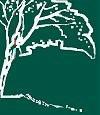 Næstved Fri Skole | CVR: 20995785Havrebjergvej 3, 4700 Næstved - Danmark Tlf.: 55701054 | kontor@naestvedfriskole.dkSAMTYKKEERKLÆRING Udarbejdet februar 2020NavnPersonnummerAdresseMobilnummerPostnummer og byE-mailArbejdsstedTelefonnummer (arbejde)NavnPersonnummerAdresseMobilnummerPostnummer og byE-mailArbejdsstedTelefonnummer (arbejde)Elevens navnPersonnummerNavnPersonnummerKommenens navn og sagsbehandlerEAN-nummer